附件7教育部学历在线验证报告登录学信网，网址为：http://www.chsi.com.cn/点击“学历查询”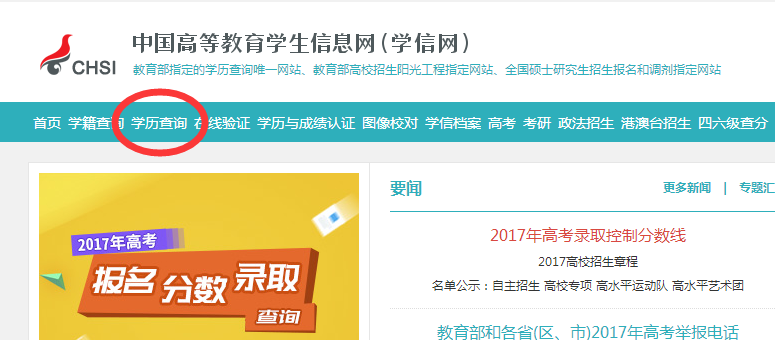 点击“零散查询”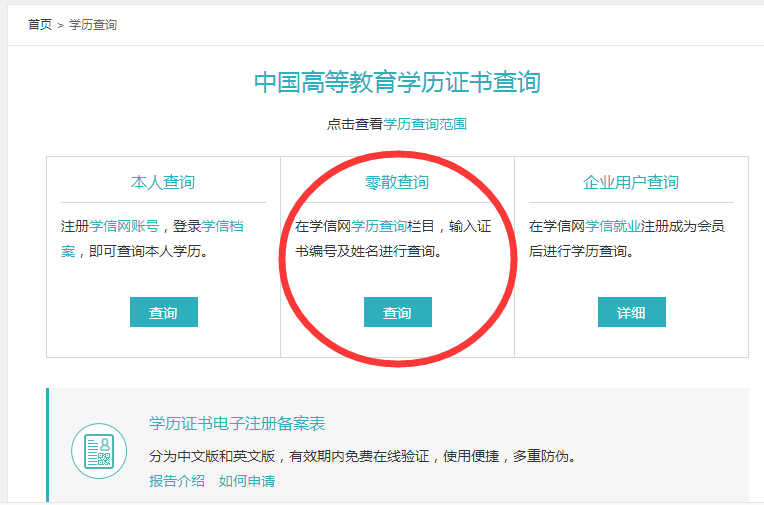 输入毕业证编号等信息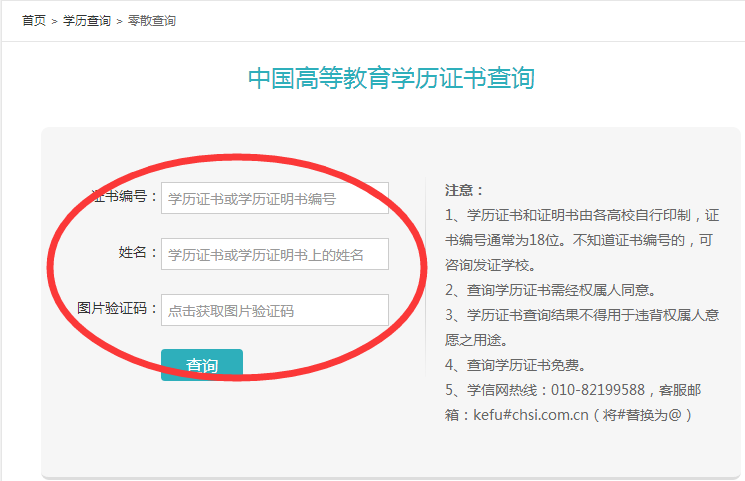 输入手机号及验证码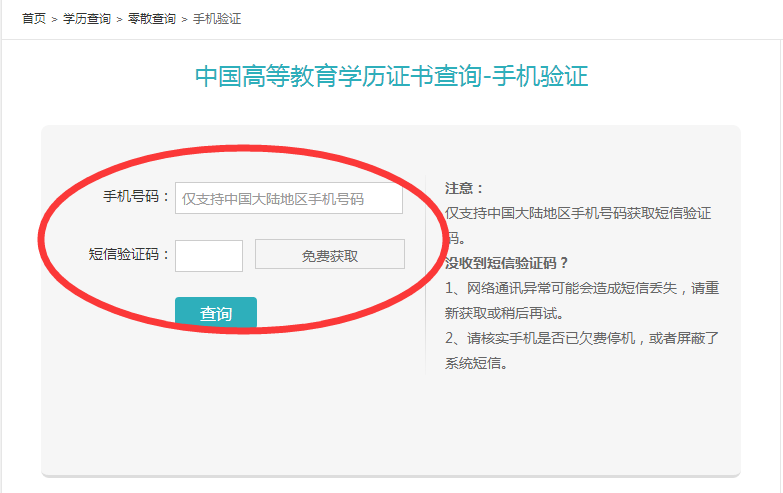 